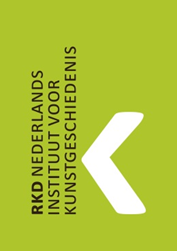 Faciliteitenrapport Bruikleen RKDDatum: Gegevens aanvragerInstellingAdresContactpersoon BruiklenenTelefoonnummer contactpersoonEmailadres contactpersoonAdres indien het afwijkt van het bovenstaande adresIn welk gebouw worden de objecten geplaatst en/of gehangen?In welke vertrekken worden de objecten geplaatst of gehangen?Voeg hier een plattegrond toe waar ook het noorden op aangegeven staat.Hebben deze vertrekken nog andere functies naast exposeren (b.v. hal, studiezaal, café?)Is het toegestaan te eten of te drinken op enig moment in de tentoonstellingsruimte, in de opslagruimte of in de laadruimte?Wie neemt de objecten in ontvangst en wat is diens functie?Wordt de installatie uitgevoerd door een gekwalificeerde medewerker en wat is diens functie?TransportTransportIs het gebouw bereikbaar met een vrachtwagen? Zo ja, op hoeveel meter van de deur?Is de laadruimte overdekt?Waar worden de objecten uitgepakt?ConserveringHoe worden de objecten belicht?Wat voor soort verlichting wordt er gebruikt?Wordt er gebruik gemaakt van verlichting binnen de vitrine?Valt er daglicht in de ruimte(s) waar de objecten zich zullen bevinden?Is er sprake van klimaatregulatie in de ruimte(s) waar de objecten zich zullen bevinden? Hoe gebeurt dit?Hoe en hoe vaak wordt het klimaat gemeten?Wat is de gemiddelde gemeten temperatuur van de ruimte(s) waar de objecten zich zullen bevinden?Wat is de relatieve vochtigheid van de ruimte(s) waar de objecten zich zullen bevinden?Wat zijn de maximale variaties in temperatuur en relatieve vochtigheid in de ruimte(s) waar de objecten zich zullen bevinden gedurende dag en nacht, week en weekenden en zomer en winter?Worden de objecten tegen een buitenmuur geplaatst en/of gehangen?Bevinden zich binnen een straal van 1 meter van of boven de objecten zaken zoals verwarmingsbronnen of –roosters, in- en uitlaten voor lucht, be- of ontvochtigingsapparatuur, tochtopeningen, waterleidingen, -afvoeren en/of –tappunten, sprinklersystemen, open vuur, opslag van gevaarlijke stoffen of planten? Zo ja, welke?Wordt de locatie waar de objecten zich zullen bevinden schoongemaakt? Wat is de frequentie en wat is de wijze van reiniging?Waar worden de objecten bewaard tot en na de tentoonstelling?Hoe zijn die klimaatomstandigheden in die ruimte? Zie vragen 23 tot en met 27.Waar wordt het verpakkingsmateriaal bewaard?VeiligheidZijn er constructieve of renovatiewerkzaamheden vlak voor of tijdens de periode van de bruikleen?Op welke wijze worden de objecten gedurende de dag en nacht beschermd? Beantwoord deze vraag voor de expositieruimte(s) als voor de eventuele opslagruimte.BrandInbraak en diefstalBeschadigingWater en vochtOngedierteIs er een crisisplan of een collectiehulpverleningsplan? Stuur deze mee.Wie controleert periodiek de conditie en de aanwezigheid van de objecten en wat is diens functie?Opmerkingen